Rewolucyjny prysznic WaterCandyFunkcjonalny design, ergonomia i praktyczność definiują WaterCandy, rewolucyjną słuchawkę prysznicową, stworzoną przez duet włoskich projektantów Ludovica+Roberto Palomba.WaterCandy to przykład harmonijnego połączenia formy i funkcji. Miękki uchwyt ułatwia posługiwanie się słuchawką, a ergonomiczny kształt zachęca do korzystania z masażu hydroterapeutycznego o zmiennej intensywności.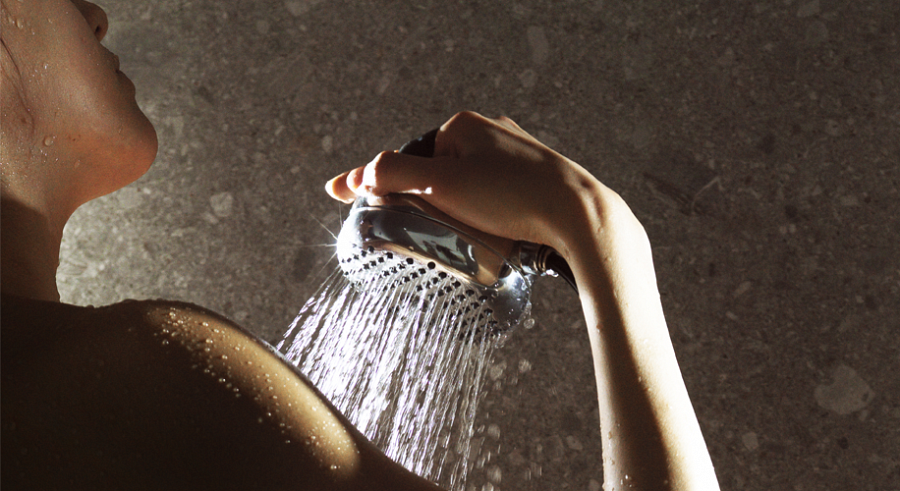  Słuchawkę WaterCandy zaprojektowano w minimalistycznej formie, dzięki czemu użytkownik może zabrać ją ze sobą, gdziekolwiek się udaje. Co więcej, uniwersalny adapter Plug & Play pozwala zaadaptować prysznic do każdego systemu natryskowego.Produkt został wyróżniony nagrodą Good Design, Designer Kitchen & Bathroom, ADI Design Index oraz dwukrotnie Elle Decoration International Design.Zucchetti WaterCandy